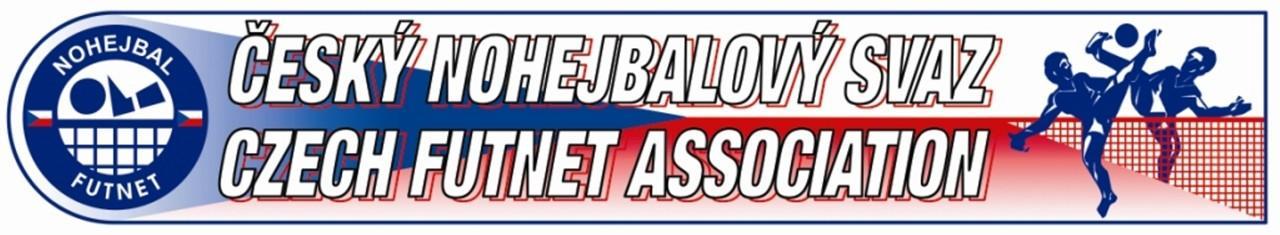 Sportovně-technická komise ČNSP.O.BOX č. 22, 403 17 ChabařovicePlay-off 1. ligy mužů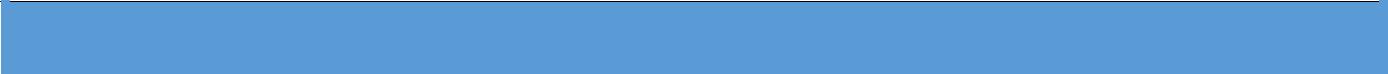 VÝSLEDKY ZÁKLADNÍCH SKUPIN 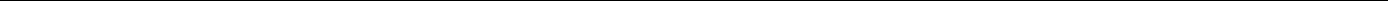 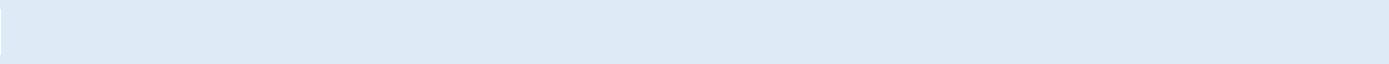 1.1. KONEČNÁ TABULKA 1. LIGY MUŽŮ – ZÁKLADNÍ ČÁST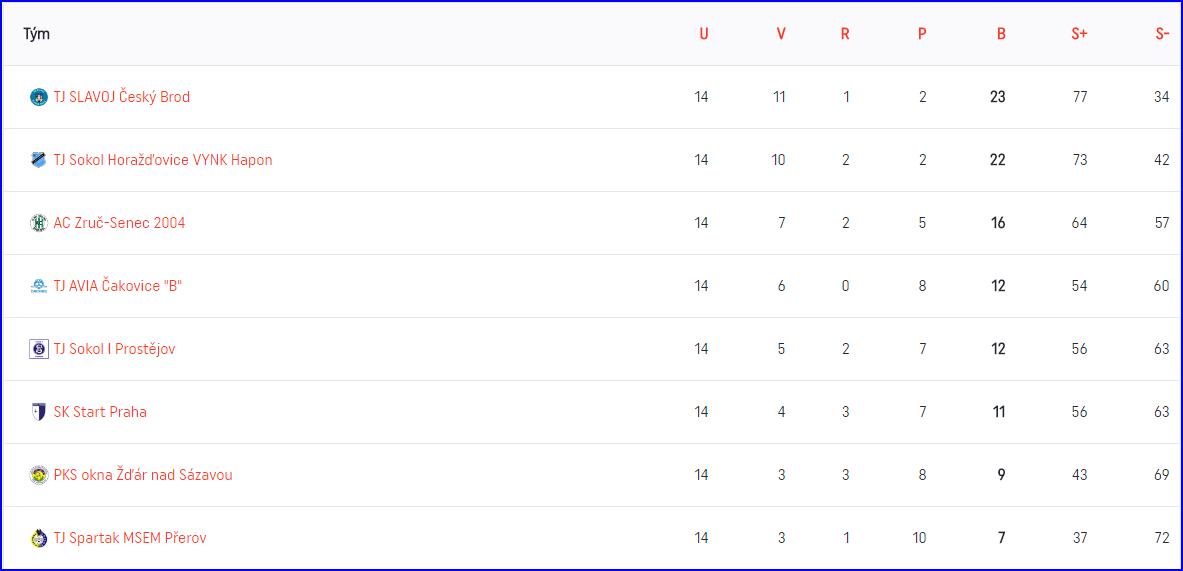 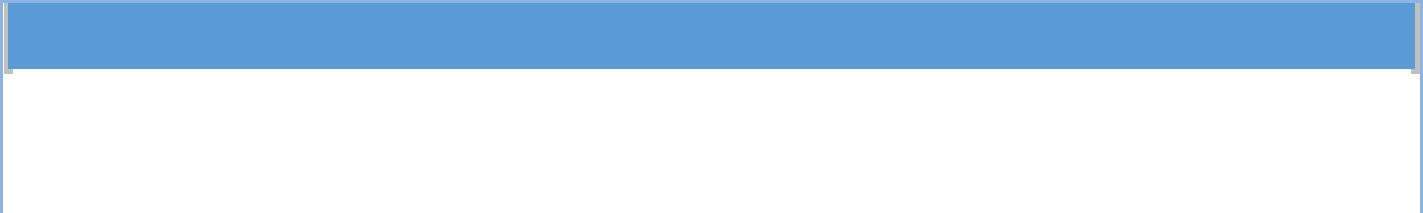 1. LIGA MUŽŮ - PLAY-OFFČTVRTFINÁLE - QF QF1 (3. proti 6. po základní části), QF2 (4. proti 5. po základní části).Série se hraje na dvě vítězná utkání. První a případně třetí utkání se hraje vždy na hřišti lépe umístěného družstva, druhé utkání se hraje na hřišti hůře umístěného družstva po základní části. Vítězové každé série budou hrát semifinále play-off a poražení se umístí na 5. a 6. místě 1.ligy, dle pořadí po základní části.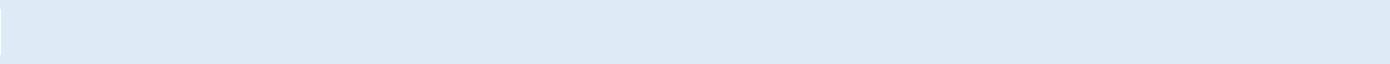 SEMIFINÁLE - SF SF1 (1. po základní části proti jednomu z vítězů kvalifikace play-off, který se umístil hůře po základní části), SF2 (2. po základní části proti jednomu z vítězů kvalifikace play-off, který se umístil lépe po základní části).Série se hraje na dvě vítězná utkání. První a případně třetí utkání se hraje vždy na hřišti lépe umístěného družstva, druhé utkání se hraje na hřišti hůře umístěného družstva po základní části.Vítězové série budou hrát finále play-off.FINÁLE - F F (vítěz SF1 proti vítězi SF2)Série se hraje na dvě vítězná utkání. První a případně třetí utkání se hraje vždy na hřišti lépe umístěného družstva, druhá utkání se hraje na hřišti hůře umístěného družstva po základní části.Poražený série bude hrát baráž o extraligu, vítěz postupuje do extraligy.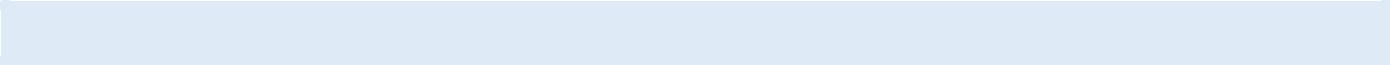 PLAY-OUT FS (7. proti 8. po základní části)Série se hraje na dvě vítězná utkání.První a případně třetí utkání se hraje vždy na hřišti lépe umístěného družstva, druhé utkání se hraje na hřišti hůře umístěného družstva po základní částiVítěz série bude hrát barážové utkání proti poraženému družstvu z finále play-off 2.ligy mužů, poražený sestupuje do 2.ligy mužů následujícího ročníku.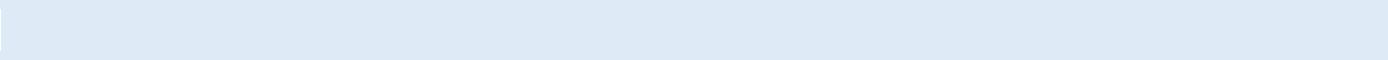 1.7.	BARÁŽ O 1.LIGU MUŽŮB (vítěz play-out 1.ligy proti poraženému finále play-off 2.ligy)Série se hraje na dvě vítězná utkání.První a případné třetí utkání se hraje vždy na hřišti družstva 1.ligy, druhé utkání se hraje na hřišti družstva 2.ligy.Vítěz postupuje do 1.ligy, poražený sestupuje do 2.ligy následujícího ročníku.Č.U.kolodatumhod.DOMÁCÍHOSTÉČ.U.kolodatumhod.DOMÁCÍHOSTÉ57.QF1/110.9.1610.9.1614:0014:00AC Zruč-Senec 2004SK Start Praha "A"58.QF2/110.9.1610.9.1610:0010:00TJ AVIA Čakovice "B"T.J. Sokol I Prostějov59.QF1/217.9.1613:00SK Start Praha "A"AC Zruč-Senec 200459.QF1/217.9.1613:00SK Start Praha "A"AC Zruč-Senec 200460.QF2/217.9.1614:00T.J. Sokol I ProstějovTJ AVIA Čakovice "B"60.QF2/217.9.1614:00T.J. Sokol I ProstějovTJ AVIA Čakovice "B"61.61.QF1/318.9.1618.9.1614:0014:00----62.62.QF2/318.9.1618.9.1610:0010:00----63.SF1/124.9.1615:00TJ Slavoj Český BrodTJ AVIA Čakovice "B"64.SF2/124.9.1614:0064.SF2/124.9.1614:00TJ Sokol Horažďovice VYNK HaponAC Zruč-Senec 200465.FS124.9.1614:0065.FS124.9.1614:00PKS okna Žďár nad SázavouTJ Spartak MSEM Přerov66.66.SF1/228.9.1628.9.1610:0010:00TJ AVIA Čakovice "B"TJ Slavoj Český Brod67.67.SF2/228.9.1628.9.1614:0014:00AC Zruč-Senec 2004TJ Sokol Horažďovice VYNK Hapon68.SF1/31.10.16---69.SF2/31.10.16-69.SF2/31.10.16---70.FS21.10.1614:0070.FS21.10.1614:00TJ Spartak MSEM PřerovPKS okna Žďár nad Sázavou71.71.F18.10.168.10.1615:0015:00TJ Slavoj Český BrodTJ Sokol Horažďovice VYNK Hapon72.72.FS38.10.168.10.1614:0014:00PKS okna Žďár nad SázavouTJ Spartak MSEM Přerov73.F215.10.1614:00TJ Sokol Horažďovice VYNK HaponTJ Slavoj Český Brod15:0074.F316.10.1615:00TJ Slavoj Český BrodTJ Sokol Horažďovice VYNK Hapon75.75.B122.10.1622.10.1614:0014:0076.B229.10.1614:0077.B330.10.1614:0077.B330.10.1614:00